Helping your child to read and write at home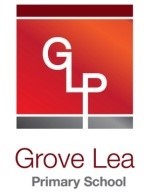 Year 3Grove Lea Primary SchoolAt Grove Lea Primary School, we follow the English National Curriculum (2014).By the end of Year 3, most children should be able to…Here are some suggestions of ways you can help your child at home:How many of the following exception words can your child read?Here is a list of questions that you can ask your child when reading at home: Reading Recommendations for Year 3Here at Towngate Primary Academy, we endeavour to foster a love of reading. We therefore encourage children to read for enjoyment and pleasure. Here is a list of books which are suitable for Year 4 that will help to develop a love of reading.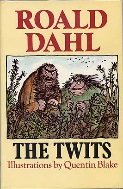 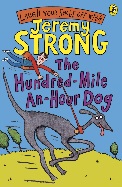 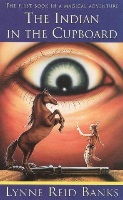 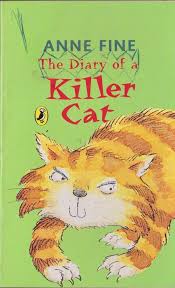 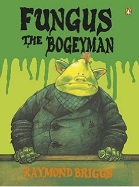 Reading Comprehension TestAt the end of Key Stage 2 (end of Year 6), your child will be required to take a SATs test to test them on their reading comprehension. Here is an example of the types of questions your child may be asked in that test.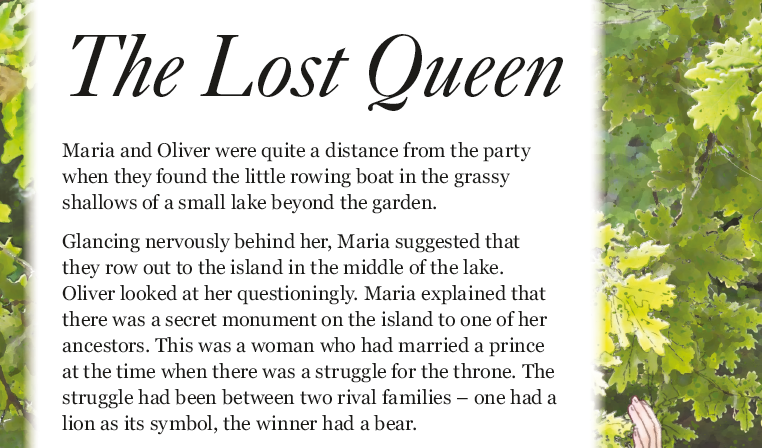 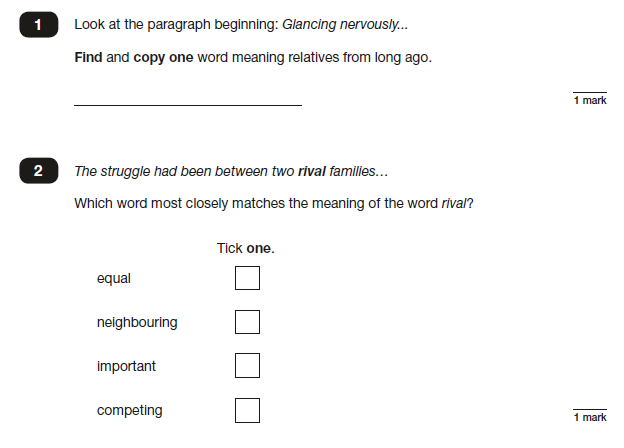 By the end of Year 3, most children should be able to…Here are some suggestions of ways you can help your child at home:How many of the following exception words can your child spell?Handwriting at Grove Lea PrimaryWe take pride in the presentation of our work. Children are taught to form their letters according to the following handwriting script: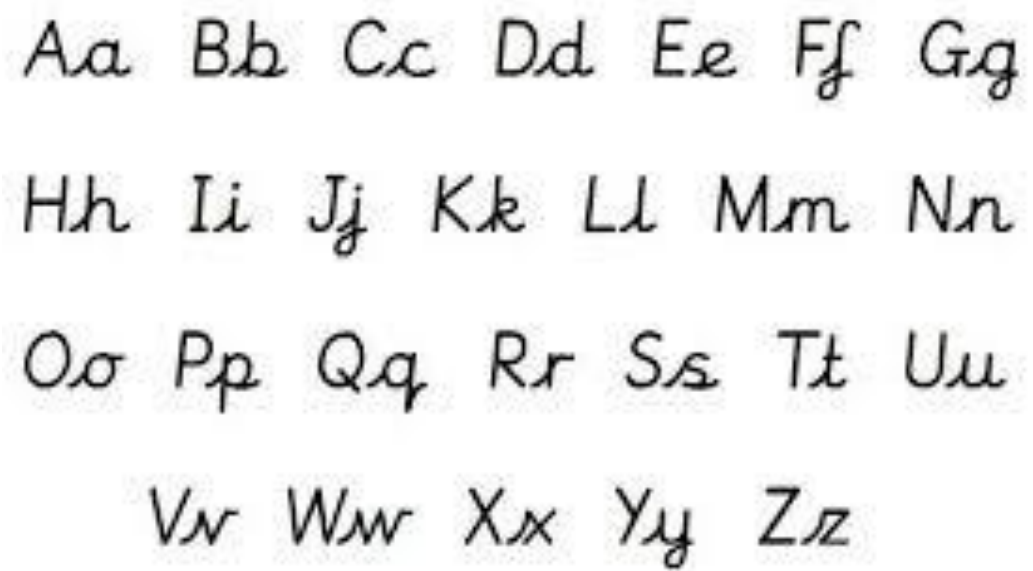 By the end of Year 3, most children should be able to…Here are some suggestions of ways you can help your child at home:Grammar Punctuation and Spelling TestAt the end of Key Stage 2 (End of Year 6), your child will be required to take a SATs test to test them on their understanding of the Grammar, Punctuation and Spelling curriculum. Here is an example of the types of questions your child may be asked in that test.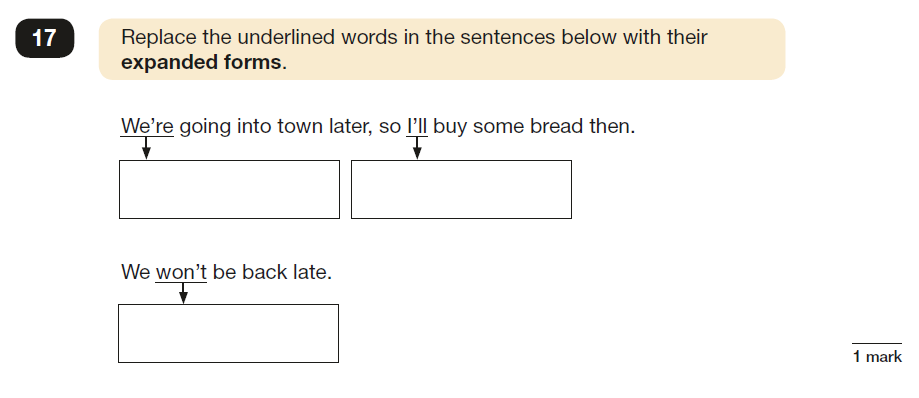 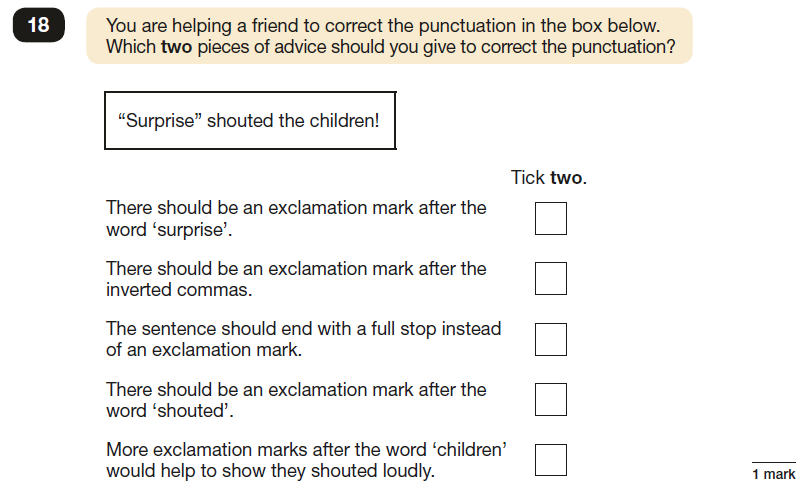 Useful websitesReading http://www.topmarks.co.uk/english-games/7-11-years/reading Writinghttp://www.topmarks.co.uk/english-games/7-11-years/writing http://www.funenglishgames.com/writinggames.htm Grammarhttp://www.oswego.org/ocsd-web/match/matchgeneric.asp?filename=jwildecontractions http://www.topmarks.co.uk/Flash.aspx?e=spelling-grammar03 http://www.sheppardsoftware.com/grammar/punctuation.htm  http://www.crickweb.co.uk/ks2literacy.html Contact UsIf you require any further support or guidance with supporting your child/children with English at home, please contact your child’s class teacher or the English coordinator.accidentcontinueguardnoticerecentactualdecideguideoccasionregularactuallydescribeheardoccasionallyreignaddressdifferentheartoftenrememberanswerdifficultheightoppositesentenceappeardisappearhistoryordinaryseparatearriveearlyimagineparticularspecialbelieveearthincreasepeculiarstraightbicycleeightimportantperhapsstrangebreatheighthinterestpopularstrengthbreatheenoughislandpositionsupposebuildexerciseknowledgepossessionsurprisebusyexperiencelearnpossessthereforebusinessexperimentlengthpossiblethoughcalendarextremelibrarypotatoesalthoughcaughtfamousmaterialpressurethoughtcentreFebruarymedicineprobablythroughcenturyforwardmentionpromisevariouscertainfruitminutepurposeweightcirclegrammarnaturalquarterwomancompletegroupnaughtyquestionwomenconsider	TitleAuthor It Was a Dark and Stormy NightJanet AhlbergThe Railway CatPhyllis ArkleCoolMichael MorpurgoThe Butterfly LionMichael MorpurgoFungus the BogeymanRaymond BriggsCharlotte’s WebE B WhiteThe TwitsRoald DahlCharlie and Chocolate FactoryRoald DahlMatildaRoald DahlThe Indian in the CupboardLynne Reid BanksMystery WinkleseaHelen CresswellFantastic Mr FoxRoald DahlFlat StanleyJeff BrownThe Sheep PigDick King-SmithBill’s New FrockAnne FineThe Hundred Mile an Hour DogJeremy StrongReturn of the Hundred Mile an Hour DogJeremy StrongThe Naughtiest Girl in the SchoolEnid BlytonSecret Seven seriesEnid BlytonLook, Say, CoverWrite and checkLook, Say, CoverWrite and checkLook, Say, CoverWrite and checkLook, Say, CoverWrite and checkaccidentcontinueguardnoticeactualdecideguideoccasionactuallydescribeheardoccasionallyaddressdifferentheartoftenanswerdifficultheightoppositeappeardisappearhistoryordinaryarriveearlyimagineparticularbelieveearthincreasepeculiarbicycleeightimportantperhapsbreatheighthinterestpopularbreatheenoughislandpositionbuildexerciseknowledgepossessionbusyexperiencelearnpossessbusinessexperimentlengthpossiblecalendarextremelibrarypotatoescaughtfamousmaterialpressurecentreFebruarymedicineprobablycenturyforwardmentionpromisecertainfruitminutepurposecirclegrammarnaturalquartercompletegroupnaughtyquestionconsiderrecentregularreignremembersentenceseparatespecialstraightstrangestrengthsupposesurprisethereforethoughalthoughthoughtthroughvariousweightwomanwomen